                                                                                                                                                         					Проект                            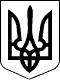 УКРАЇНАЧЕЧЕЛЬНИЦЬКА РАЙОННА РАДАВІННИЦЬКОЇ ОБЛАСТІРІШЕННЯ ___ грудня  2016 року                                                                   9 сесія 7 скликання Про внесення змін до рішення 2 сесії районної ради7 скликання від 18.12.2015 року № 8«Про районний бюджет на 2016 рік»	Відповідно до пункту 17 частини 1 статті 43 закону України «Про місцеве самоврядування в Україні», статей 14,23,78 Бюджетного кодексу України та в зв’язку із прийняттям Верховною Радою України Закону України «Про Державний бюджет на 2016 рік», Закону України «Про внесення змін до Податкового кодексу України та деяких законодавчих актів України щодо забезпечення збалансованості бюджетних надходжень у 2016 році», Закону України «Про внесення змін до Бюджетного кодексу України»,  враховуючи  клопотання  районної державної адміністрації, висновок постійної комісії районної ради з питань бюджету та комунальної власності, районна рада ВИРІШИЛА:1. Внести до рішення 2 сесії районної ради 7 скликання від 18 грудня  2015 року № 8  «Про районний бюджет на 2016 рік» зміни.  	15. Фінансовому управлінню районної  державної  адміністрації  (Решетник Н.О.) внести зміни до районного бюджету на 2016 рік згідно з п.1,2,3,4  (додатки 1,2,3,4,5,6 до цього рішення).  	16. Контроль за виконанням цього рішення покласти на постійну комісію районної ради з питань бюджету та комунальної власності (Савчук В.В.).Голова районної ради                                                              С.В. П’яніщук                                                                                   Решетник Н.О.Савчук В.В.Катрага Л.П.Кривіцька І.О.Лисенко Г.М.Крук Н.А.